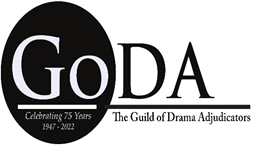 HOW TO APPLY FOR A BURSARY
All Youth Groups intending to take part in local festivals are eligible to apply for a bursary of up to   £100.  Priority will be given to first time applicants, and to groups looking to take part in a festival for the first time or who need help towards taking part in a festival. Groups can be charities, formally constituted or a not-for-profit voluntary organisations. After school drama groups are able to apply. (Theatre schools with paying students and paid staff will not be considered.) 

 You will need a bank account that is not a personal one. You may have an organisation that can be your representative in this, such as the main adult group overseeing a youth group. We will ask details of that bank account so that if you are awarded money, we can make the bursary payment by BACS.

You can apply for a bursary at any time before 1st June 2024. We will consider your applications in order of receipt and we will tell you our decision within about 4 weeks. On this occasion you may apply for help with funds relating to a 2024 festival in which you have already competed

It is essential that you tell us the festival you are entering and how a bursary from us can make a difference for your group. The bursary can be used to pay costs such as entry fees, licence fees, the cost of costumes and props.

Please send your completed form to secretary@godauk.comIf you are successful, you will be informed by email and the money will be paid by BACS shortly after. We would very much like an emailed short report on how it was used and how things went.If you are unsuccessful, you will be informed by email. Please be aware that the trustees’ decision is final and that no reason will be given if your application is unsuccessful. (Unless it is a technical reason like not hitting the criteria.)Please note that the money may only be spent on the project for which it was awarded. Please also note that if you are awarded a grant, we may tell people about your award in our publicity.BURSARY APPLICATION FORM FOR YOUTH GROUPS INTENDING TO TAKEPART IN LOCAL DRAMA FESTIVALS
Please complete this form to apply for a Bursary grant of up to £100 from GoDA. Please read the information HOW TO APPLY FOR A BURSARY above before doing so. 

Applications should be restricted to the information requested on this form. Please send your completed form to  secretary@godauk.com
Bank DetailsName of Bank:				Name of Account:Sort Code:                          Account No.  Under the Data Protection Act 2018, we confirm that we will hold your data securely and will not share it with any other organisations. We will use your data for the purposes of assessing your application only.   1. Name of the Youth Group (and if a part of a larger group the name of the larger group)
2.  Contact details for the Youth Group, address, name, role, telephone number and email address of contact within the Youth Group, website address.
 3.   Please name the festival for which support is requested.4.   In no more than 250 words, please tell us how the bursary will make a difference to your Youth Group?
5. How much grant are you requesting?6.  What would it be spent on?7.  When is it needed?Signed by(By signing this application, you are agreeing to the terms laid out in ‘How To Apply For A Bursary’ page)Name (printed)On behalf of Date Please email to secretary@godauk.comPlease email a report (just a short paragraph) to secretary@godauk.com when the money has been spent.